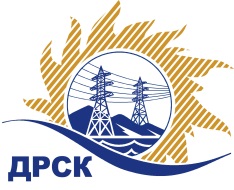 Акционерное Общество«Дальневосточная распределительная сетевая  компания»ПРОТОКОЛ ПЕРЕТОРЖКИСПОСОБ И ПРЕДМЕТ ЗАКУПКИ: открытый электронный запрос предложений № 529778 на право заключения Договора на выполнение работ для нужд АО «ДРСК» «Амурские электрические сети» «Ремонт здания служебно-бытовое Н-Увал  филиала АЭС» (закупка 745 раздела 1.1. ГКПЗ 2015 г.).Плановая стоимость: 2 985 000,0  рублей без учета НДС; 3 522 300,0 рублей с учетом НДС ПРИСУТСТВОВАЛИ: постоянно действующая Закупочная комиссия 2-го уровня Информация о результатах вскрытия конвертов:В адрес Организатора закупки поступило 3 (три) предложения на участие в  процедуре переторжки.Вскрытие конвертов было осуществлено в электронном сейфе Организатора закупки на Торговой площадке Системы www.b2b-energo.ru. автоматически.Дата и время начала процедуры вскрытия конвертов с предложениями на участие в закупке: 10:00 часов благовещенского времени 23.07.2015 г Место проведения процедуры вскрытия конвертов с предложениями на участие в закупке: Торговая площадка Системы www.b2b-energo.ru.Ответственный секретарь Закупочной комиссии 2 уровня  		                                                                 М.Г.ЕлисееваТехнический секретарь Закупочной комиссии 2 уровня  	                                                                            О.В.Чувашова№ 554/УР-Пг. Благовещенск23 июля  2015 г.№п/пНаименование Участника закупки и его адресОбщая цена заявки до переторжки, руб. без НДСОбщая цена заявки после переторжки, руб. без НДСООО "КАМИЛА" (675000, Россия, Амурская обл., г. Благовещенск, ул. Северная, д. 167, лит. А)2 935 586,97 руб. без НДС; 3 463 992,62 руб. с НДС2 885 586,97 руб. без НДС; 3 404 992,62 руб. с НДС2.ООО "Династия" (675000, Россия, Амурская область, г. Благовещенск, ул. Забурхановская, 98)2 950 024,81 руб. без НДС; 3 481 029,28  руб. с  НДС2 539 921,67 руб. без НДС; 2 997 107,57  руб. с  НДС3.ООО "Прометей" (675000 Амурская обл. г. Благовещенск ул. Островского, дом 65, помещение 6)2 960 000,00  без НДС; НДС не предусмотрен 2 700 000,00  без НДС; НДС не предусмотрен 